О принятии части полномочийгородского поселения «Поселок Прохоровка» муниципального района «Прохоровский район»В соответствии с Гражданским кодексом Российской Федерации, Федеральным законом от 6 октября 2003 года № 131-ФЗ «Об общих принципах организации местного самоуправления в Российской Федерации», Жилищным кодексом Российской Федерации, Законом Белгородской области от 12 октября 2006 года № 65 «О порядке признания граждан малоимущими в целях постановки на учет в качестве нуждающихся в жилых помещениях и предоставления им жилых помещений по договорам социального найма», Уставом муниципального района «Прохоровский район», Решением поселкового собрания городского поселения «Поселок Прохоровка» от        19 ноября 2021 года № 148 «О передаче части полномочий администрацией городского поселения «Поселок Прохоровка» администрации муниципального района «Прохоровский район» в области жилищных отношений»  Муниципальный совет Прохоровского района решил:1. Муниципальному району «Прохоровский район» принять полномочия городского поселения «Поселок Прохоровка» муниципального района Прохоровский район по признанию граждан малоимущими в целях постановки на учет в качестве нуждающихся в жилых помещениях.2. Заключить соглашение с городским поселением «Поселок Прохоровка» муниципального района Прохоровский район «О передаче части полномочий администрацией городского поселения «Поселок Прохоровка» администрации муниципального района «Прохоровский район»3.   Опубликовать настоящее решение в районной газете «Истоки» и разместить на официальном сайте администрации муниципального района «Прохоровский район».4.  Данное решение вступает в силу со дня его подписания.5. Контроль за исполнением настоящего решения возложить на постоянную комиссию по социальной политике, внесению изменений и дополнений в Устав Прохоровского района и подготовке нормативно-правовых актов (Лавриненко Г.А.).Председатель Муниципальногосовета Прохоровского района                                                О.А. ПономарёваРОССИЙСКАЯ  ФЕДЕРАЦИЯБЕЛГОРОДСКАЯ  ОБЛАСТЬРОССИЙСКАЯ  ФЕДЕРАЦИЯБЕЛГОРОДСКАЯ  ОБЛАСТЬРОССИЙСКАЯ  ФЕДЕРАЦИЯБЕЛГОРОДСКАЯ  ОБЛАСТЬРОССИЙСКАЯ  ФЕДЕРАЦИЯБЕЛГОРОДСКАЯ  ОБЛАСТЬРОССИЙСКАЯ  ФЕДЕРАЦИЯБЕЛГОРОДСКАЯ  ОБЛАСТЬРОССИЙСКАЯ  ФЕДЕРАЦИЯБЕЛГОРОДСКАЯ  ОБЛАСТЬРОССИЙСКАЯ  ФЕДЕРАЦИЯБЕЛГОРОДСКАЯ  ОБЛАСТЬ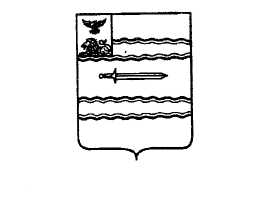 МУНИЦИПАЛЬНЫЙ  СОВЕТ ПРОХОРОВСКОГО РАЙОНАМУНИЦИПАЛЬНЫЙ  СОВЕТ ПРОХОРОВСКОГО РАЙОНАМУНИЦИПАЛЬНЫЙ  СОВЕТ ПРОХОРОВСКОГО РАЙОНАМУНИЦИПАЛЬНЫЙ  СОВЕТ ПРОХОРОВСКОГО РАЙОНАМУНИЦИПАЛЬНЫЙ  СОВЕТ ПРОХОРОВСКОГО РАЙОНАМУНИЦИПАЛЬНЫЙ  СОВЕТ ПРОХОРОВСКОГО РАЙОНАМУНИЦИПАЛЬНЫЙ  СОВЕТ ПРОХОРОВСКОГО РАЙОНАТридцать седьмое заседаниеТридцать седьмое заседаниеТридцать седьмое заседание РЕШЕНИЕ  РЕШЕНИЕ Третьего созываТретьего созыва30 ноября 2021 года30 ноября 2021 года       № 454       № 454